animation «Βουτιά στη γνώση» για το πρόγραμμα «Παιδική HELMEPA – Η φίλη μας η θάλασσα» των Εργαστηρίων Δεξιοτήτωνhttps://youtu.be/ShNVTF6iedg 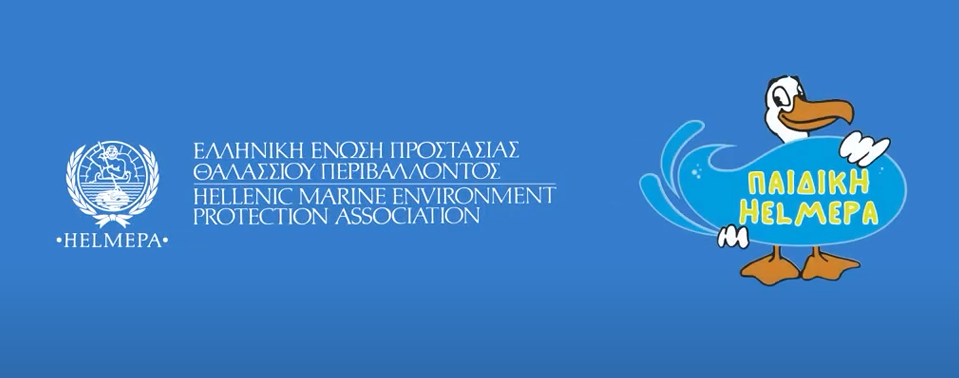 